Santa Ana College * Criminal Justice Academies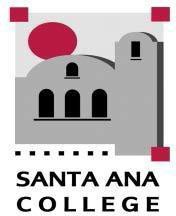 Orange County Sheriff’s Regional Training Academy 15991 Armstrong Avenue * Tustin, CA 92782714 566-9200 FAX 566-0055DEADLINES FOR INDEPENDENT ADMISSION TO CLASS #233Requirement	DeadlinePOST Written TestContact CJA Office for DateInterview with CJA CoordinatorContact CJA OfficeApplication Packet Due to CJA Office6/22/18Pre-Employment Prep CourseNeeds to be have been completed prior to the start of the basic academy.Medical ClearanceDOJ LiveScan ClearanceDMV Report6/22/18CJA Preparation and Fitness AssessmentTBDAcademy Sign-Ins7/10/18Academy Orientation7/17/18Completion of Training Academy Prep Course7/14/18-7/21/18Pre-Academy Course Begins7/23/18-7/27/18Basic Academy Begins7/30/18